Πάτρα 13-10-2014Αρ. πρωτ: 25ΠΡΟΣ:1. Ένωση Συλλόγων Γονέων & Κηδεμόνων Δήμου Πατρέων 2. Δ/ντη 52ου Δημοτικού Σχολείου, κ. ΠαπανικολάουΘΕΜΑ: Ανασυγκρότηση του Διοικητικού Συμβουλίου του Συλλόγου Γονέων και Κηδεμόνων 52ου Δημοτικού Σχολείο ΠατρώνΚατά την συνεδρίαση της 13-10-2014 του Διοικητικού Συμβουλίου του Συλλόγου Γονέων και Κηδεμόνων 52ου Δημοτικού Σχολείου Πατρών, λόγω της αυτοδίκαιης αποχώρησης της Γεν. Γραμματέως κ. Γ. Βαρβαρέσου, Αποφασίστηκε η ανασυγκρότηση του Συμβουλίου ως εξής:Νικόλαος Δεπούντης, ΠρόεδροςΓιαννοπολίτη-Νταλάπα Χριστίνα, Γεν. ΓραμματέαςΤίτος Ιωάννης, ΑντιπρόεδροςΚατσαΐτη Γεωργία, ΤαμίαςΚούλη-Κωνσταντάρα Αλεξάνδρα, ΜέλοςΧαρμπίλας Χρήστος, ΜέλοςΛειβαδά Χαρά, Μέλος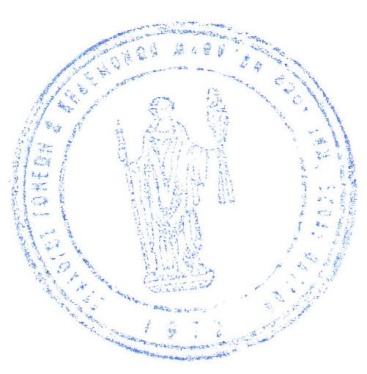 ΑΚΡΙΒΕΣ ΑΝΤΙΓΡΑΦΟ           Ο Πρόεδρος                                                          Η Γεν. Γραμματέας         Ν. Δεπούντης                                                             Χ. Γιαννοπολίτη